Post-Secondary RemindersVisit: www.scholarshipscanada.com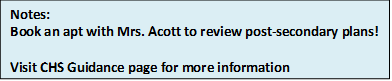 www.studentawards.com www.canlearn.cawww.studentaid.gnb.ca~ February 2015 ~~ February 2015 ~~ February 2015 ~~ February 2015 ~~ February 2015 ~SunMonTueWedThuFriSat1 Kinette and Kinsmen Clubs****************************Terry Fox Humanitarian Award****************************Beaverbrook Vimy****************************ArtsNB Scholarship2 Schulich Leader Scholarships****************************Memorial University Info Session: Delta Fredericton 7:00 pm3 4 StFX Info Session – Resurgo Place, Moncton  6 – 8 pm5 StFX Info Session – Exhibition Centre, Saint John  6 – 8 pm6 7 8 9 NB Apprenticeship Presentation 8:30 am10 UNB Info Session – WHS 6 pm11 12 Fred Ross Award13 SMU Open House - Science14 15 Top 20 Under 2016 17 Mt. A Winter Reception Crowne Plaza Fredericton 6:30 – 8:30 pm18 19 RBC Students Leading Change Scholarship20 Royal Canadian Legion Leadership Application due21 22 STU Winter Open House 2:00 – 4:00pm23 Schulich Leader Scholarship24 25 26 SMU Info Night – Crowne Plaza, Fredericton 7 pm27 Mount Saint Vincent University Open House**************************** SMU Open House: Business**************************** UNB Scholarships28 Explore: 5 week French bursary program****************************RBC Aboriginal Student Awards Program